Pielikums Nr.2“Mazupītes”, Alojas pagasts, kadastra apzīmējums 6627 004 0094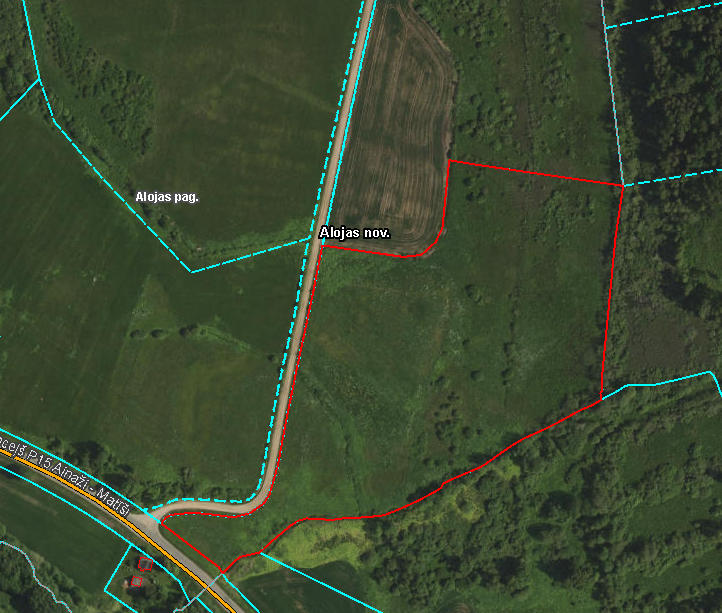 Iznomājamā zemes vienības daļa